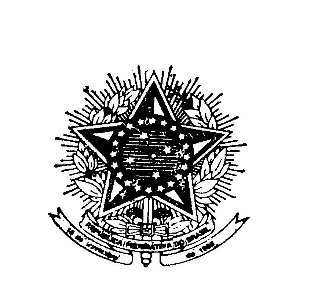 TERMO DE RESPONSABILIDADE E COMPROMISSOEu, ..............................................., SIAPE ................., ocupante do cargo de ..............................................................., com exercício no(a) ..............................................., declaro estar ciente de que as horas trabalhadas em curso, concurso público ou exame vestibular, quando desempenhadas durante a jornada de trabalho, deverão ser compensadas no período máximo de 1 (um) ano, tal como determina o Art. 76-A, § 2o da Lei no 8.112/90 c/c do Art. 8o do Decreto no 6.114/2007.Assumo, ainda, a responsabilidade em não executar atividades, acima de 120 horas anuais, inerentes a cursos, concursos públicos ou exames vestibulares ou quaisquer outras atividades remuneradas pela Gratificação por Encargo de Curso ou Concurso em qualquer Instituição. Juiz de Fora, ............/............/............_______________________________________Assinatura do servidor